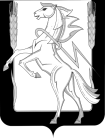 СОВЕТ ДЕПУТАТОВ РОЩИНСКОГО СЕЛЬСКОГО ПОСЕЛЕНИЯСОСНОВСКОГО МУНИЦИПАЛЬНОГО РАЙОНА ЧЕЛЯБИНСКОЙ ОБЛАСТИЧЕТВЕРТОГО СОЗЫВАРЕШЕНИЕ от «23» марта 2023 года №181                                                            п. Рощино«Об отчете председателя Совета депутатов Рощинского сельского поселения Волосниковой С.Ю.о проделанной Советом депутатов работе за 2022 год»Выслушав мнения участников открытого заседания Совета депутатов о проделанной Советом депутатов работе за 2022 год. Совет депутатов Рощинского сельского поселения четвертого созыва РЕШАЕТ:Отчет председателя Совета депутатов Рощинского сельского поселения Волосниковой С.Ю. о проделанной Советом депутатов работы за 2022 год – утвердить. Рассмотреть на заседании Совета депутатов замечания и предложения, высказанные о работе Совета депутатов за 2022 год.Глава   Рощинского                                         Председатель Совета депутатов    сельского поселения                                         Рощинского сельского поселения ___________      Л.А. Ефимова                         _______________С.Ю. Волосникова    Отчет о деятельностиСовета депутатов Рощинского сельского поселенияза 2022 годДобрый вечер уважаемые жители Рощинского поселения!         Совет депутатов Рощинского сельского поселения четвёртого созыва - это представительный орган сельского поселения. Совет депутатов является коллегиальным органом сельского поселения, наделённым собственными полномочиями по решению вопросов местного значения. Совет депутатов состоит из 11 депутатов, которые избираются по 11 округам территории Рощинского сельского поселения.В январе месяце 2022 года – 1 депутат подал заявление о досрочном прекращении полномочий по округу № 8 д. Новое поле.В сентябре месяце 2022 года состоялись дополнительные выборы в Совет депутатов Рощинского сельского поселения. Новым депутатом избран Салихов Денис Рауфович.Итого: На конец отчетного периода Совет депутатов состоит из 11 человек: 3 женщины, 8 мужчин. Большинство депутатов – от партии «Единая Россия» (8 человек); 2 – от партии «Справедливая Россия»; 1 – самовыдвиженец, но входит во фракцию партии «Единая Россия».Основные направления деятельности Совета депутатов предусмотрены Уставом поселения. Деятельность Совета депутатов основывается на свободном коллективном обсуждении в решении всех вопросов. Основными видами деятельности Совета депутатов являются:- разработка проектов решений Совета депутатов;- подготовка замечаний, предложений и дополнений по рассматриваемым проектам нормативно-правовых актов;- встречи с населением и содействие в решении вопросов местного значения;- контроль над исполнением решений Совета депутатов;-взаимодействие с администрацией Рощинского сельского поселения, совместное решение проблемных вопросов.Работа Совета депутатов поселения в 2022 году осуществлялась в соответствии с принятыми нормативно-правовыми актами, регулирующими и контролирующими деятельность депутатов. В 2022 году проведено – 10 заседаний, на которых рассмотрено - 58 вопросов в том числе:- о внесении изменений в Устав РП – 5- об утверждении Положений – 13- об исполнении бюджета РП – 5- о внесении изменений в Решении Совета депутатов - 5и др. вопросы.Согласно законодательству о местном самоуправлении, а также Уставу Рощинского сельского поселения Сосновского муниципального района Челябинской области проекты решений о бюджете на 2023 год и плановый период 2024 и 2025 г. г., исполнение бюджета поселения за 2021 год, изменения в Устав поселения рассматривались на публичных слушаниях. В публичных слушаниях принимали участие руководители всех форм собственности, представители общественности, граждане поселения.В целях информационной открытости нормотворческой работы Совета депутатов решения, принятые на заседаниях, опубликовывались в Информационном бюллетенке «Сосновская Нива», а также размещались на официальном сайте администрации Рощинского поселения. Каждый желающий гражданин имел возможность ознакомиться с нормативными правовыми актами. Все без исключения нормативные правовые акты были направлены в правительство Челябинской области для включения в регистр муниципальных правовых актов Челябинской области и в прокуратуру района.Советом депутатов уделяется внимание анализу и контролю за ходом выполнения решений, мониторингу ранее принятых решений. Постоянно осуществляется контроль за изменениями действующего законодательства с целью своевременного приведения решений в соответствие с требованиями действующего законодательства.В течение 2022 года Советом депутатов были заслушаны:отчет о работе главы Рощинского сельского поселения за 2021 год,отчет Председателя Совета депутатов о работе Совета депутатов за 2021 год.В октябре месяце 2022 года решением Совета депутатов было принято решение «О проведении собрания граждан для рассмотрения инициативных проектов: - «Замена ограждения территории МДОУ ДСКВ №19 п. Рощино Сосновского района Челябинской области».- «Благоустройство общественной территории по адресу: д. Казанцево, ул. Школьная, д. 5»- «Капитальный ремонт кровли здания МДОУ д/с №18 д. Казанцево» в Рощинском сельском поселении Сосновского района Челябинской области» - «Капитальный ремонт сети электроснабжения здания дома культуры  по адресу: п. Рощино, ул. Ленина, 9  Рощинского сельского поселения  Сосновского района Челябинской области.»Уважаемые коллеги! Конечно, главной повесткой 2022 года стала специальная военная операция на Украине и помощь жителям Донбасса. Сегодня уже нет в России ни одного человека, кто остался бы равнодушным к событиям на Украине. В 2022 году неоднократно был организован Сбор гуманитарной помощи для военных, мобилизованных, мирных жителей ДНР и ЛНР.Подводя итоги работы за 2022 год необходимо отметить, что Совет депутатов работал, решая насущные проблемы, создавая нормативную правовую базу, определяющую нормы и правила, по которым живет наше поселение. Предстоит сделать еще больше. 2023 год обещает быть не менее напряженным, наполненным новыми событиями, требующими от депутатов ещё более ответственного, инициативного подхода к своей деятельности и напряженного труда. Уважаемые депутаты! Сделано немало! В оставшийся для нас срок полномочий нужно максимально сконцентрироваться на решении приоритетных задач. Поэтому, обращаясь к своим коллегам по депутатскому корпусу, прошу их не забывать о том, что наша с Вами повседневная деятельность должна строиться во благо населения Рощинского сельского поселения. И помнить, что, пусть все мы разные и имеем разные мнения, но поселение у нас одно! И наша общая первоочередная задача – сделать все от нас зависящее для его процветания и создания лучших условий для жизни наших избирателей.Хочу поблагодарить всех депутатов, которые, совмещая депутатскую деятельность с выполнением трудовых и служебных обязанностей по основному месту работы, проявляли себя во всех направлениях деятельности Собрания. Сложилась работоспособная и надежная команда, готовая работать в интересах жителей муниципального района. Наши депутаты разные по возрасту, роду занятий, убеждениям, взглядам, но все в одинаковой степени ответственны и неравнодушны к районным делам, нуждам населения.Благодарю за внимание!Председатель Совета депутатовРощинского сельского поселенияЧетвёртого созыва                                                           С.Ю.Волосникова